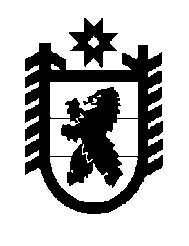 Российская Федерация Республика Карелия    РАСПОРЯЖЕНИЕГЛАВЫ РЕСПУБЛИКИ КАРЕЛИЯВ соответствии с Законом Республики Карелия от 4 июня 2014 года № 1792-ЗРК «Об именных стипендиях Республики Карелия обучающимся по основным профессиональным образовательным программам»:	1. Назначить с 1 сентября 2016 года на 2016/17 учебный год именные стипендии Республики Карелия аспирантам, ординаторам и ассистентам-стажерам, обучающимся по образовательным программам высшего образования – программам подготовки научно-педагогических кадров в аспирантуре, программам ординатуры, программам ассистентуры-стажировки в федеральном государственном бюджетном образовательном учреждении высшего образования «Петрозаводский государственный университет», федеральном государственном бюджетном образователь-ном учреждении высшего образования «Петрозаводская государственная консерватория имени А.К. Глазунова», Федеральном государственном бюджетном учреждении Карельском научном центре Российской академии наук:2. Назначить с 1 сентября 2016 года на 2016/17 учебный год именные стипендии Республики Карелия студентам, обучающимся по образовательным программам высшего образования – программам бакалавриата, программам специалитета, программам магистратуры в федеральном государственном бюджетном образовательном учреждении высшего образования «Петрозаводский государственный университет», федеральном государственном бюджетном образовательном учреждении высшего образования «Петрозаводская государственная консерватория имени А.К. Глазунова»: 3. Назначить с 1 сентября 2016 года на 2016/17 учебный год именную стипендию Республики Карелия студентке, обучающейся по образовательной программе высшего образования – программе бакалавриата в Карельском филиале федерального государственного бюджетного образовательного учреждения высшего образования «Российская академия народного хозяйства и государственной службы при Президенте Российской Федерации»: 4. Назначить с 1 сентября 2016 года на 2016/17 учебный год именные стипендии Республики Карелия студентам, обучающимся по образовательным программам среднего профессионального образования – программам подготовки специалистов среднего звена: 5. Назначить с 1 сентября 2016 года на 2016/17 учебный год именные стипендии Республики Карелия студентам, обучающимся по образовательным программам среднего профессионального образования –программам подготовки квалифицированных рабочих, служащих: 6. Министерству образования Республики Карелия обеспечить выплату стипендий Республики Карелия в пределах средств, предусмотренных бюджетной росписью на 2016 год по разделу «Образование».          Глава Республики  Карелия                                                               А.П. Худилайненг. Петрозаводск30 сентября 2016 года№ 416-рАкимовой Евгении Владимировне–аспирантке федерального государственного бюджетного образовательного учреждения высшего образования «Петрозаводский государственный университет»Алехановой Екатерине Игоревне–аспирантке федерального государственного бюджетного образовательного учреждения высшего образования «Петрозаводский государственный университет»Андреевой Елене Сергеевне–аспирантке федерального государственного бюджетного образовательного учреждения высшего образования «Петрозаводский государственный университет»Блаховскому Андрею Владимировичу–ассистенту-стажеру федерального государ-ственного бюджетного образовательного учреждения высшего образования «Петроза-водская государственная консерватория имени А.К. Глазунова»Вдовиченко Веронике Андреевне–аспирантке Федерального государственного бюджетного учреждения науки Института леса Карельского научного центра Россий-ской академии наукГорбачевой Наталье Андреевне–аспирантке федерального государственного бюджетного образовательного учреждения высшего образования «Петрозаводский государственный университет»Евстигнееву Владимиру Дмитриевичу–аспиранту федерального государственного бюджетного образовательного учреждения высшего образования «Петрозаводский государственный университет»Ивановской Ирине Игоревне–аспирантке федерального государственного бюджетного образовательного учреждения высшего образования «Петрозаводский государственный университет»Игнатенко Анне Анатольевне–аспирантке Федерального государственного бюджетного учреждения науки Института биологии Карельского научного центра Российской академии наукКазаковой Марии Владимировне–аспирантке Федерального государственного бюджетного учреждения науки Института языка, литературы и истории Карельского научного центра Российской академии наукКазаковцевой Ольге Сергеевне–аспирантке федерального государственного бюджетного образовательного учреждения высшего образования «Петрозаводский государственный университет»Калининой Ксении Алексеевне–аспирантке Федерального государственного бюджетного учреждения науки Института прикладных математических исследований Карельского научного центра Российской академии наукКаюмовой Мадине Расуловне–аспирантке федерального государственного бюджетного образовательного учреждения высшего образования «Петрозаводский государственный университет»Макаровой Елене Михайловне–аспирантке Федерального государственного бюджетного учреждения науки Института водных проблем Севера Карельского научного центра Российской академии наукТретьяковой Олесе Геннадьевне–аспирантке федерального государственного бюджетного образовательного учреждения высшего образования «Петрозаводский государственный университет».Алькину Руслану Валерьевичу–студенту 4-го курса федерального государ-ственного бюджетного образовательного учреждения высшего образования «Петро-заводский государственный университет»Андрееву Антону Александровичу–студенту 6-го курса федерального государ-ственного бюджетного образовательного учреждения высшего образования «Петро-заводский государственный университет»Богдановой Арине Андреевне–студентке 6-го курса федерального государ-ственного бюджетного образовательного учреждения высшего образования «Петро-заводский государственный университет»Боевой Еве Андреевне–студентке 4-го курса федерального государ-ственного бюджетного образовательного учреждения высшего образования «Петро-заводский государственный университет»Бросовой Валерии Андревне–студентке 4-го курса федерального государ-ственного бюджетного образовательного учреждения высшего образования «Петро-заводский государственный университет»Витальеву Эдварду Витальевичу–студенту 4-го курса федерального государ-ственного бюджетного образовательного учреждения высшего образования «Петро-заводский государственный университет»Волковой Александре Дмитриевне–студентке 4-го курса федерального государ-ственного бюджетного образовательного учреждения высшего образования «Петро-заводский государственный университет»Ворго Дарье Алексеевне–студентке 4-го курса федерального государ-ственного бюджетного образовательного учреждения высшего образования «Петро-заводский государственный университет»Галову Никите Сергеевичу–студенту 6-го курса федерального государ-ственного бюджетного образовательного учреждения высшего образования «Петро-заводский государственный университет»Гирс Людмиле Яковлевне–студентке 4-го курса федерального государ-ственного бюджетного образовательного учреждения высшего образования «Петро-заводский государственный университет»Даниловой Марии Александровне–студентке 6-го курса федерального государ-ственного бюджетного образовательного учреждения высшего образования «Петро-заводский государственный университет»Дворниковой Людмиле Владимировне–студентке 4-го курса федерального государ-ственного бюджетного образовательного учреждения высшего образования «Петро-заводский государственный университет»Еннэ Анастасии Игоревне–студентке 4-го курса федерального государ-ственного бюджетного образовательного учреждения высшего образования «Петро-заводский государственный университет»Ершову Дмитрию Евгеньевичу–студенту 5-го курса федерального государ-ственного бюджетного образовательного учреждения высшего образования «Петро-заводская государственная консерватория имени А.К. Глазунова»Зарубиной Марии Анатольевне–студентке 4-го курса федерального государ-ственного бюджетного образовательного учреждения высшего образования «Петро-заводский государственный университет»Ивановой Анастасии Александровне–студентке 3-го курса федерального государ-ственного бюджетного образовательного учреждения высшего образования «Петро-заводский государственный университет»Каранкевич Екатерине Александровне–студентке 5-го курса федерального государ-ственного бюджетного образовательного учреждения высшего образования «Петро-заводская государственная консерватория имени А.К. Глазунова»Конанову Дмитрию Геннадьевичу–студенту 4-го курса федерального государ-ственного бюджетного образовательного учреждения высшего образования «Петро-заводский государственный университет»Красновой Анастасии Дмитриевне–студентке 4-го курса федерального государ-ственного бюджетного образовательного учреждения высшего образования «Петро-заводский государственный университет»Кяжевой Дарье Константиновне–студентке 4-го курса федерального государ-ственного бюджетного образовательного учреждения высшего образования «Петро-заводский государственный университет»Лекареву Алексею Олеговичу–студенту 6-го курса федерального государ-ственного бюджетного образовательного учреждения высшего образования «Петро-заводский государственный университет»Максименко Марии Леонидовне–студентке 6-го курса федерального государ-ственного бюджетного образовательного учреждения высшего образования «Петро-заводский государственный университет»Петровой Марии Николаевне–студентке 4-го курса федерального государ-ственного бюджетного образовательного учреждения высшего образования «Петро-заводский государственный университет»Потехиной Дарье Сергеевне–студентке 4-го курса федерального государ-ственного бюджетного образовательного учреждения высшего образования «Петро-заводский государственный университет»Путешовой Надежде Сергеевне–студентке 6-го курса федерального государ-ственного бюджетного образовательного учреждения высшего образования «Петро-заводский государственный университет»Сошневской Анастасии Алексеевне–студентке 4-го курса федерального государ-ственного бюджетного образовательного учреждения высшего образования «Петро-заводская государственная консерватория имени А.К. Глазунова»Топпареву Олегу Викторовичу–студенту 4-го курса федерального государ-ственного бюджетного образовательного учреждения высшего образования «Петро-заводский государственный университет»Федоровой Анастасии Викторовне–студентке 4-го курса федерального государ-ственного бюджетного образовательного учреждения высшего образования «Петро-заводский государственный университет»Хабарову Андрею Игоревичу–студенту 4-го курса федерального государ-ственного бюджетного образовательного учреждения высшего образования «Петро-заводский государственный университет»Харлашкину Евгению Андреевичу–студенту  5-го курса федерального государ-ственного бюджетного образовательного учреждения высшего образования «Петро-заводский государственный университет»Шмотьевой Марии Олеговне–студентке 5-го курса федерального государ-ственного бюджетного образовательного учреждения высшего образования «Петро-заводский государственный университет».Пугачевой Елизавете Сергеевне–студентке 4-го курса Карельского филиала федерального государственного бюджет-ного образовательного учреждения высшего образования «Российская академия народ-ного хозяйства и государственной службы при Президенте Российской Федерации».Борину Павлу Алексеевичу–студенту 3-го курса государственного бюджетного профессионального образова-тельного учреждения Республики Карелия «Техникум дорожного строительства»Брягине Елизавете Константиновне–студентке 3-го курса государственного автономного профессионального образова-тельного учреждения Республики Карелия «Сортавальский колледж»Вахрамеевой Анастасии Алексеевне–студентке 3-го курса государственного бюджетного профессионального образова-тельного учреждения Республики Карелия «Олонецкий техникум»Емельяновой Анастасии Геннадьевне– студентке 4-го курса государственного автономного профессионального образова-тельного учреждения Республики Карелия «Петрозаводский базовый медицинский  колледж»Ефремовой Надежде Олеговне–студентке 4-го курса государственного бюджетного профессионального образова-тельного учреждения Республики Карелия «Карельский колледж культуры и искусств»Зеленко Александру Михайловичу–студенту 3-го курса государственного автономного профессионального образова-тельного учреждения Республики Карелия «Петрозаводский автотранспортный техникум»Зиннатуллину Ринату Ильгизовичу–студенту 4-го курса государственного бюджетного профессионального образова-тельного учреждения Республики              Карелия «Костомукшский политехнический колледж»Илюшичевой Елене Александровне–студентке 3-го курса государственного бюджетного профессионального образова-тельного учреждения Республики Карелия «Петрозаводский музыкальный колледж имени Карла Эриковича Раутио»Карасеву Алексею Игоревичу–студенту 3-го курса государственного бюджетного профессионального образова-тельного учреждения Республики Карелия «Петрозаводский строительный техникум»Кожуховой Анне Константиновне–студентке 4-го курса государственного бюджетного профессионального образова-тельного учреждения Республики Карелия «Кондопожский техникум»Куриловой Екатерине Михайловне-студентке 3-го курса Петрозаводского филиала федерального государственного бюджетного образовательного учреждения высшего образования «Петербургский госу-дарственный университет путей сообщения Императора Александра I»Кязимовой Юлии Джавидовне–студентке 3-го курса государственного автономного профессионального образова-тельного учреждения Республики Карелия «Колледж технологии и предпринима-тельства»Лебедевой Евгении Вадимовне–студентке 3-го курса Частного  профес-сионального образовательного учреждения Петрозаводского кооперативного техникума КарелреспотребсоюзаНикитиной Галине Владимировне–студентке 3-го курса Беломорско-Онеж-ского филиала Федерального государствен-ного бюджетного образовательного учреж-дения высшего образования «Государ-ственный университет морского и речного флота имени адмирала С.О. Макарова»Семеновой Анастасии Юрьевне–студентке 4-го курса государственного автономного профессионального образова-тельного учреждения Республики Карелия «Петрозаводский педагогический колледж»Сидоровой Анне Сергеевне–студентке 3-го курса государственного автономного профессионального образова-тельного учреждения Республики Карелия «Петрозаводский техникум городского хозяйства»Фулонову Алексею Игоревичу–студенту 4-го курса государственного бюджетного профессионального образова-тельного учреждения Республики Карелия «Петрозаводский лесотехнический техни-кум»Цыбульской Екатерине Михайловне–студентке 3-го курса Карельского филиала Частного учреждения профессионального образования Юридического полицейского колледжа. Белясову Роману Николаевичу–студенту 3-го курса государственного автономного профессионального образова-тельного учреждения Республики Карелия «Северный колледж»Веприковой Олесе Александровне–студентке 2-го курса государственного бюджетного профессионального образова-тельного учреждения Республики Карелия «Лахденпохский техникум»Витковскому Антону Алексеевичу–студенту 3-го курса государственного бюджетного профессионального образова-тельного учреждения Республики Карелия «Кондопожский техникум»Кеттинен Екатерине Михайловне–студентке 2-го курса государственного автономного профессионального образова-тельного учреждения Республики Карелия «Сортавальский колледж»Королеву Олегу Александровичу–студенту 2-го курса государственного автономного профессионального образова-тельного учреждения Республики Карелия «Колледж технологии и предпринима-тельства»Красавцеву Александру Алексеевичу–студенту 3-го курса государственного автономного профессионального образова-тельного учреждения Республики Карелия «Северный колледж»Лазареву Максиму Андреевичу–студенту 3-го курса государственного бюджетного профессионального образова-тельного учреждения Республики Карелия «Олонецкий техникум»Лягину Павлу Витальевичу–студенту 2-го курса государственного бюджетного профессионального образова-тельного учреждения Республики Карелия «Техникум дорожного строительства»Мишкиной Наталье Валерьевне–студентке 3-го курса государственного бюджетного профессионального образова-тельного учреждения Республики Карелия «Олонецкий техникум»Палосёловой Юлии Алексеевне–студентке 3-го курса государственного бюджетного профессионального образова-тельного учреждения Республики Карелия «Медвежьегорский техникум»Пекконену Денису Юрьевичу–студенту 2-го курса государственного бюджетного профессионального образова-тельного учреждения Республики Карелия «Техникум дорожного строительства»Петрову Даниилу Владимировичу–студенту 2-го курса государственного автономного профессионального образова-тельного учреждения Республики Карелия «Петрозаводский автотранспортный техни-кум»Расчётину Андрею Игоревичу–студенту 2-го курса государственного бюджетного профессионального образова-тельного учреждения Республики Карелия «Петрозаводский строительный техникум»Скрынник Виктории Михайловне–студентке 3-го курса государственного бюджетного профессионального образова-тельного учреждения Республики Карелия «Костомукшский политехнический кол-ледж»Шутому Андрею Дмитриевичу–студенту 3-го курса государственного автономного профессионального образова-тельного учреждения Республики Карелия «Индустриальный колледж».